3GPP TSG-SA5 Meeting #155 	S5-243251Jeju, South Korea, 27 - 31 May 2024Source:	HuaweiTitle:	Add exposure roles and conceptsDocument for:	ApprovalAgenda Item:	6.19.211	Decision/action requestedGroup is asked to approve this proposal.2	References[1]	3GPP TS 28.879 Study on OAM for service management and exposure to external consumers3	RationaleThere are multiple concepts and solutions focusing on exposure, the group needs to align the understanding on the following issues:Roles related to exposure of management services: means who may contribute and get involved into the exposure discussion.Concept of potential consumer: whether it’s necessary to differentiate the external consumer and internal consumer. What information/services to be exposed to serve management purpose: exposure with management services (i.e. by means of using component A/B/C) or abstraction information of management services with other interface format (e.g. openAPI etc.). Relation between SA5 exposure mechanism with the exposure solutions in other working groups: mainly SA6 and TM forum, need to have an integrated view on the relations with other groups.4	Detailed proposalIt’s proposed to make the following change to TR 28.879.4 Concepts and Background4.1	Exposure of management services4.1.1	OverviewThe present document studies a generic approach to expose management services to MnS consumers. A management service (MnS) is identified by different component types, i.e., MnS component type A (management operations or notifications), MnS component type B (managed objects), and MnS component type C (performance and fault information) (as defined in clause 4.2 of TS 28.533[2]).  n order for the MnS consumer to consume management services, the  to the MnS consumer. The determine what MnS  ( component type B or C and their associated information) of the MnS they can access. , what operations can or cannot perform. For example, considering Figure 4.1.1-1, the MnS A producer produces MnS A that is directly consumed by the internal MnS consumer and the external MnS consumers 1 and 2 respectively. Depending on the assigned to the MnS consumers, it’s possible that: - The can access the same or different managed objects under the management scope of MnS A producer.- The operations (i.e., CRUD) or notifications that can perform on the accessed managed objects are the same or different. -  can or cannot access the same or different performance and fault information associated with the accessible managed objects of MnS A.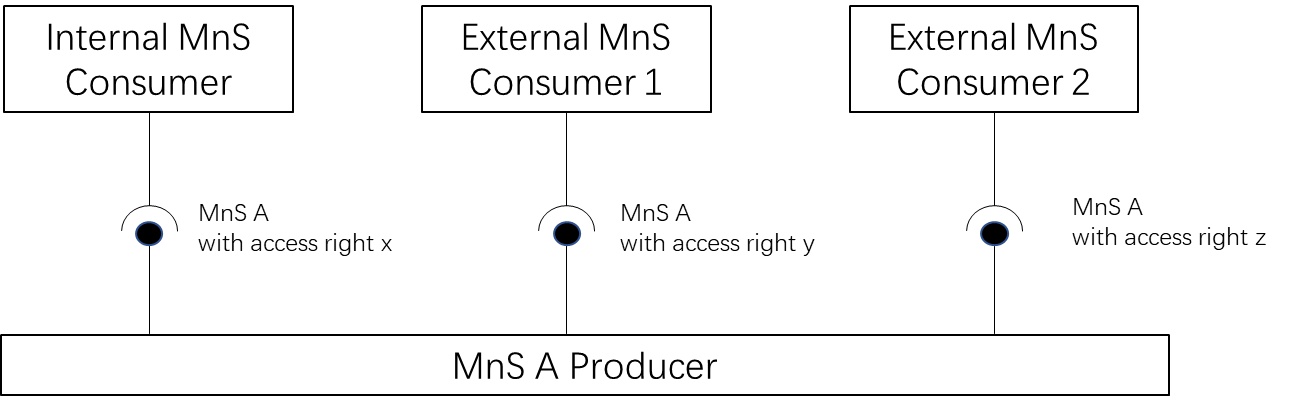 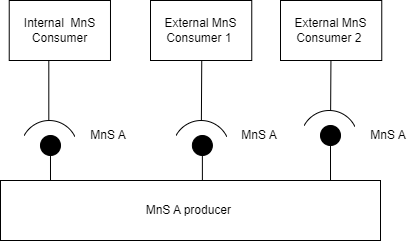 Figure 4.1.1-1: Example of Exposing Management Services concept.To provide a MnS to be consumed, it first needs to be published to the MnS discovery producer entity the MnS will be available to be discovered by the MnS consumers. Following discovery, authentication and authorization mechanisms need to be applied to ensure that the MnS consumers only have access to the allowed MnS component type A, B, or C for the MnS.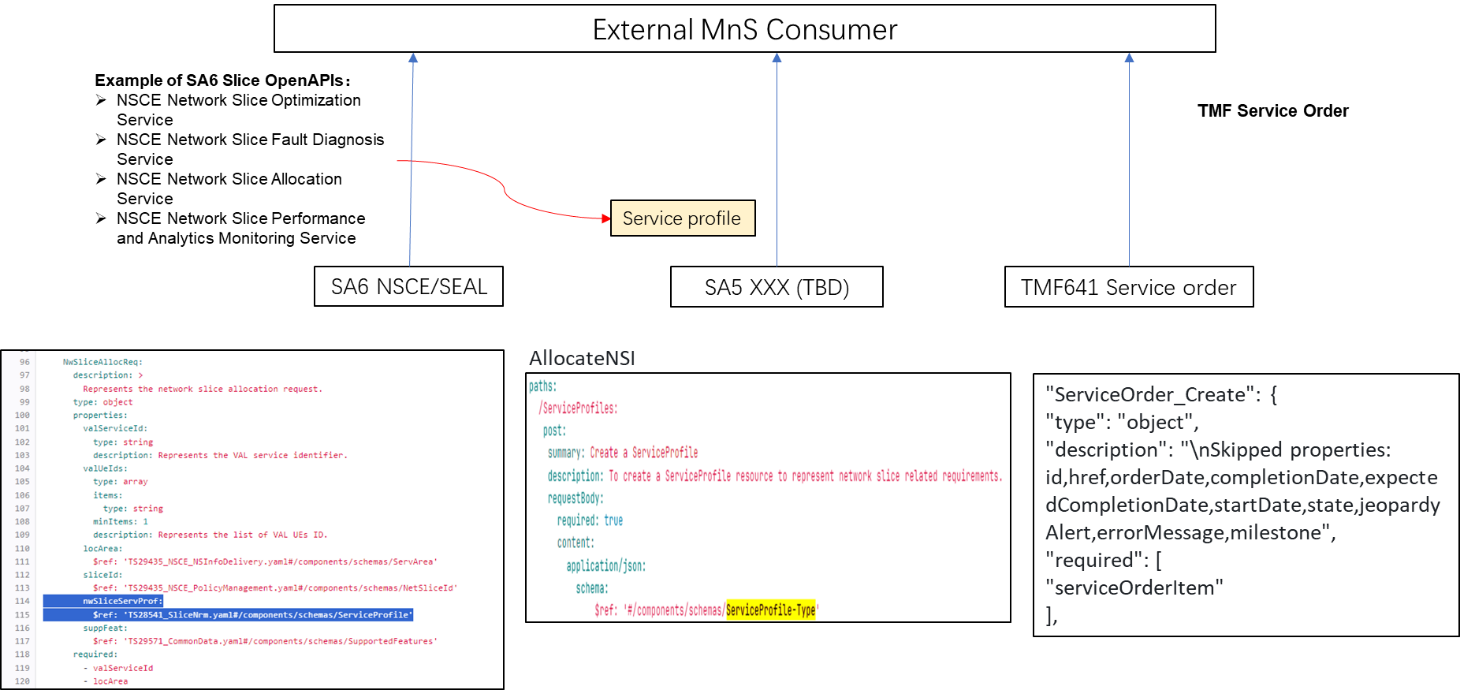 